Квест - картаВотчерЗадание 1. Выполни заданияЗадание 2. МоделированиеЗадание 3. КонструированиеПрочитай задание, ответь на вопросыНайди среди этих картинок профессии, названия которых начинаются на букву В. Назови их. Обведи эти картинки синим карандашом. 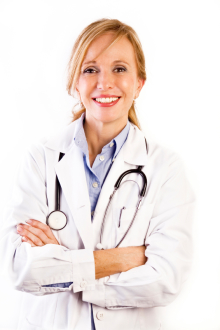 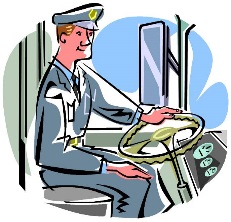 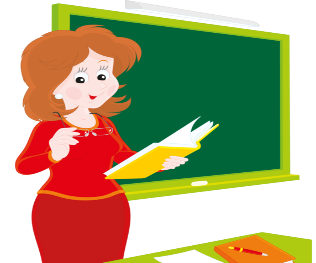 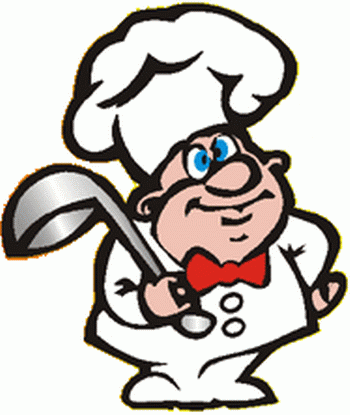 Вспомни цифру первого десятка, которая начинается на букву В. Нарисуй эту цифру, применяя красные и желтые карандаши, так чтобы половина цифры была красным цветом, а вторая желтым.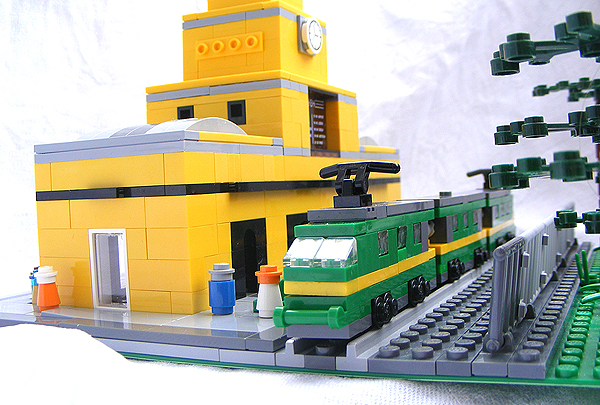 Перед Вами изображен железнодорожный вокзал. Разделитесь на две команды и постройте со своими друзьями свой вокзал с железной дорогой, не забудьте использовать для строительства здания «окна» и «двери», которые должны открываться.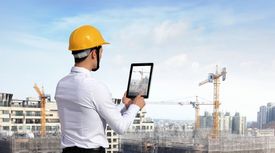 Вотчер – это специалист в области строительства, который применяет новые цифровые технологии. Давайте поиграем в игру «Строим дом». Вспомните, какие профессии могут участвовать в постройке дома? Назовите материалы, которые используются в строительстве. Сконструируйте из Лего свою строительную площадку и не забудьте уделить внимание на новую профессию – вотчер, с которой мы сегодня познакомились.